Naomi Makemie Presbyterian ChurchOctober 1, 2023 Large PrintOnancock, VA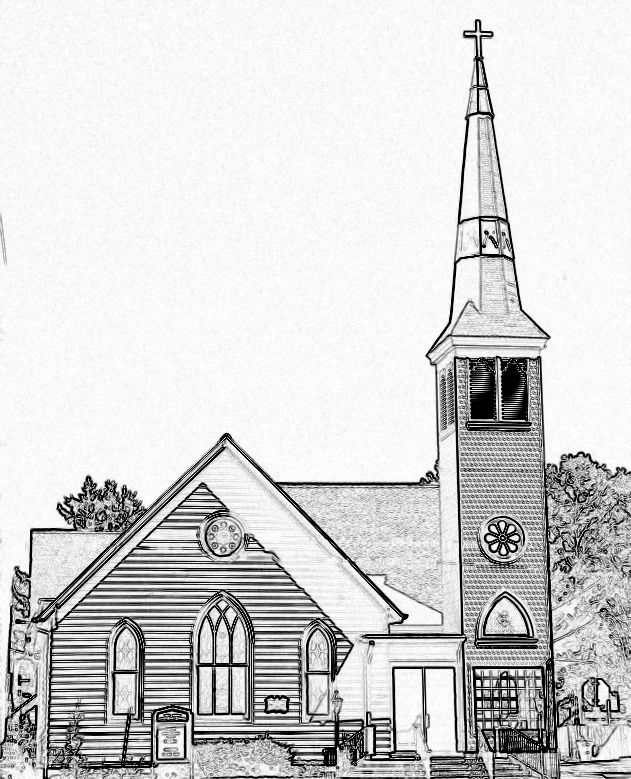 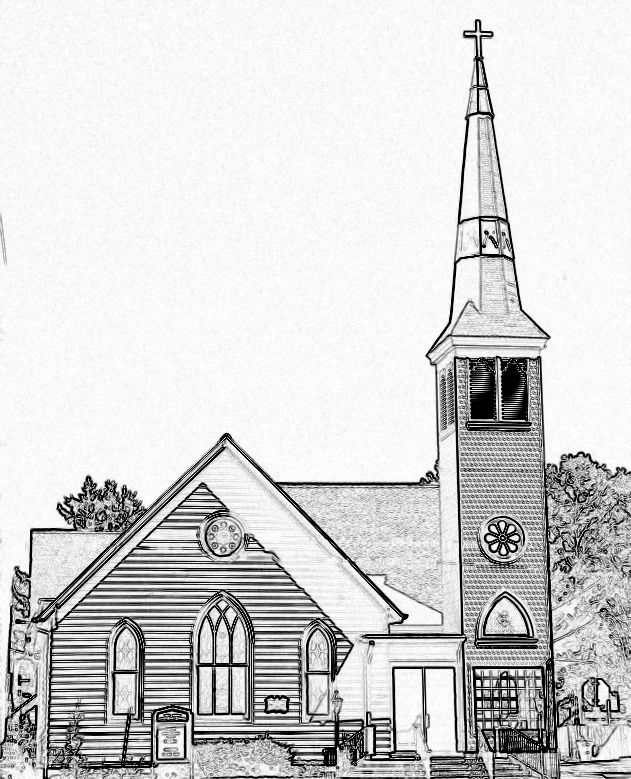 Welcome to worship! We are glad you joined us today. If you are seeking a church home, we invite you to join in the fellowship and ministry of this congregation. We look forward to seeing you again. Please fill out one of the visitor cards and drop it in the offering plate. Prayer Concerns Carolyn Lin, Eli Chen, Meg Adams, Alicia McCarter, Suzanne Rogers, Joan May, Alverna St John, John Adams, Terri Lynn Redmond, Tine Klingen, Barbara Walters, Retta Isdell, Butch Tuttle, Janet Daniels. Thank you to Mark Moring for being our reader today.Thank you to Joan Motley for hosting coffee hour today.Naomi Makemie 89 Market St Onancock, VA 23417Mailing Address- P.O. Box 397 Onancock, VA 23417 NMPresChurch.org church naomimpchurch@gmail.comReverend Monica Gould c-757-709-2846 mongould@gmail.comStaff								VolunteersOrganist/Pianist-Mark Nuckols 				Videographer – Mike GouldChoir Director-Debbie Ryon				Lead Usher – Suzanne RogersOffice Administrator-Jennifer Stapleton 		Office Administrator – Jennifer StapletonNursery Workers-Kamryn Mears/Emma    CatheyEldersClass of 2023				Class of 2024			Class of 2025Megan Ames				Ron May				Bill BairdRick Turner 					Linda Arvidson			Patty DavisMarsh Ryon 				Meg Adams				Jennifer StapletonNaomi Makemie Presbyterian Church Onancock, VAMark Nuckols                       Reverend Monica Gould                         Debbie Ryon                                                       Organist/Pianist                                     pastor                                          Choir DirectorOctober 1, 2023*Asterisk is to stand in body or spirit. Bold print is congregational response.Prelude        Welcome/AnnouncementsChoral Opening              Come and Find a Quiet CenterCall to Worship       Around the world people gather to break bread and pour wine.    We gather with them in heart and mind.    Around the world the broken body is made whole.    As part of that body we join in its unity.    Around the world the Banquet of God is prepared for the table.   We, who share in the banquet, come eagerly to be fed.Opening Prayer O God, We gather together in Your presence with expectation, hungry for an encounter with You, eager to hear Your Word. Open our eyes and ears to the presence of Your Holy Spirit. May we taste and see that the Lord is good. We pray this in the name of Jesus Christ, our teacher and our Lord. Amen.*Opening Hymn                                    Morning has Broken                  		#469                  Young DisciplesPrayer of ConfessionEternal God, in whom we live and have our being, whose face is hidden from us by our sins, and whose mercy we forget in the blindness of our hearts: Cleanse us form all our offenses, and deliver us from proud thoughts and vain desires. Renew us in your love and sustain through your sacraments, in Jesus name. Amen.Words of Assurance*Gloria Patri #579 Glory be to the Father and to the Son and to the Holy Ghost. As it was in the beginning, is now and ever shall be; world without end, amen. Amen. *Affirmation of Faith:  Apostle’s CreedI believe in God the Father Almighty, Maker of heaven and earth. And in Jesus Christ his only son our Lord; who was conceived by the Holy Ghost, born of the virgin Mary, suffered under Pontius Pilate, was crucified, dead and buried; he descended into hell; the third day he rose again from the dead; he ascended into heaven, and sitteth on the right hand of God the Father Almighty; from thence he shall come to judge the quick and the dead. I believe in the Holy Ghost, the holy catholic church; the communion of saints; the forgiveness of sins; the resurrection of the body; and the life everlasting. Amen.Reading                      Exodus 12:1-7, 14; Psalm 116:5-14; Matthew 26:26-30;   Mark MoringAnthem                        	                       Table of Grace                                                 Sermon                                                A Festival to the Lord		       Rev. Monica Gould   *Hymn                                       In Christ There is No East or West      		                   #439Offering/Offertory           *Doxology  Praise God, from whom all blessings flow; praise Him, all creatures here below; praise Him above, ye heavenly host; Praise Father, Son, and Holy Ghost. Amen.  *Hymn                                           Let Us Break Bread Together                                          #513        Lord’s SupperInvitation/Prayers of Thanksgiving & The Lord’s Prayer The Lord be with you. And also with you.Lift up your hearts. We lift them to the Lord.Let us give thanks to the Lord our God. It is right to give our thanks and praise…Our Father who art in heaven, hallowed be thy name. thy kingdom come, thy will be done, on earth as it is in heaven. Give us this day our daily bread; and forgive us our debts as we forgive our debtors; and lead us not into temptation, but deliver us from evil. For Thine is the kingdom and the power and the glory, forever. Amen   Words of InstitutionCommunion Prayer after communion  *Hymn                                         The church’s one foundation.                     	#442*Benediction*Choral Benediction                 God Be with You Till We Meet AgainPostlude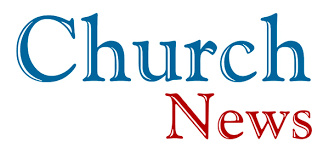 This Week:  October 1st – 7th Thursday:  Made With Love knitting/craft group 5:30-7:00 pm, Choir practice 5:00-6:30 pmUpcoming Events:October 15th & 22nd – Adult and Kids Sunday School @ 9:45 amOctober 15th – CCYF Meeting @ 3:00 pmOctober 16th – Session @ 5:30 pmOctober 18th – Movie and Potluck @ 5:00 pmOctober 19th – Prayer Group @ 9:00 amOctober 22nd – Laura Chuquin-Naylor’s Commissioning Service @ 3:00 pm @ Powelton Presbyterian ChurchOctober 27th – Men’s Group @ 9:00 amNon-Church Events:Madrigals meet every Monday @ 6:00 pmBook Club meets the third Thursday @ 1:00 pm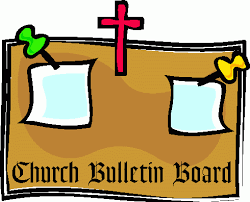 